Child Care Guidance                                                                  Name_______________________________
                                      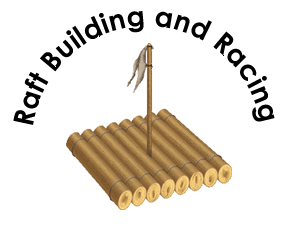 Build a Raft Discussion QuestionsHow many pennies did you float on your first try? ________Your second try? _________What kind of design ideas did you have? _______________________________________

________________________________________________________________________Was it hard for you and your partner to agree on the design? ______________________Did you stick with your original design concept? If not, what changes did you make?

________________________________________________________________________Was your original design idea the best one possible or did you make improvements as you went along?Did you watch other teams to see what they were doing? If you looked, did you get any good ideas from them? _____________________________________________________Is it permissible to watch others and get good ideas or should all of your ideas just come from you and your partner? _________________________________________________Is getting ideas from others called “cheating?”__________________________________What changes did you make when you tried making your second raft: Did they help?________________________________________________________________________Did one of the two of you dominate the building or was it a shared experience? Explain.      ________________________________________________________________________What frustrations did you have during the activity? ______________________________

________________________________________________________________________If you had it to do over again, what changes would you make, either in the design or 

placing the pennies? _______________________________________________________What does the word “compromise” have to do with this activity?___________________

________________________________________________________________________How can we apply this activity to real life?_____________________________________

_______________________________________________________________________How does this activity apply to the workplace?_________________________________

_______________________________________________________________________Would you like a job where you have to make decisions or would you like to be told 

what to do? Why? ________________________________________________________

_______________________________________________________________________